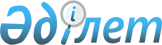 О внесении изменений в Решение Комиссии Таможенного союза от 20 сентября 2010 г. № 378Решение Коллегии Евразийской экономической комиссии от 27 июля 2021 года № 90.
      В соответствии с пунктом 2 статьи 8 Таможенного кодекса Евразийского экономического союза Коллегия Евразийской экономической комиссии решила:
      1. Внести в Решение Комиссии Таможенного союза от 20 сентября 2010 г. № 378 "О классификаторах, используемых для заполнения таможенных документов" изменения согласно приложению.
      2. Настоящее Решение вступает в силу по истечении 30 календарных дней с даты его официального опубликования. ИЗМЕНЕНИЯ, 
вносимые в Решение Комиссии Таможенного союза от 20 сентября 2010 г. № 378
      1. В классификаторе видов документов и сведений (Приложение 8):
      а) в разделе 1: 
      позицию с кодом 01191 исключить;
      после позиции с кодом 01351 дополнить позициями следующего содержания:
      б) дополнить разделом 13 следующего содержания:
      в) дополнить сноской со знаком "****" следующего содержания:
      "**** Под сотрудниками понимаются глава дипломатического представительства государства – члена Евразийского экономического союза (далее соответственно – государство-член, Союз), расположенного за пределами таможенной территории Союза, члены дипломатического и административно-технического персонала дипломатического представительства государства-члена, расположенного за пределами таможенной территории Союза, глава консульского учреждения и иные консульские должностные лица консульского учреждения государства-члена, расположенного за пределами таможенной территории Союза, консульские служащие консульского учреждения государства-члена, расположенного за пределами таможенной территории Союза, сотрудники представительства государства-члена при международной организации, расположенного за пределами таможенной территории Союза.".
					© 2012. РГП на ПХВ «Институт законодательства и правовой информации Республики Казахстан» Министерства юстиции Республики Казахстан
				
      Врио Председателя КоллегииЕвразийской экономической комиссии

В. Назаренко
ПРИЛОЖЕНИЕ
к Решению Коллегии
Евразийской экономической комиссии
от 27 июля 2021 г. № 90
"01401
Сертификат соответствия требованиям технического регламента Евразийского экономического союза (Таможенного союза) 
01402
Декларация о соответствии требованиям технического регламента Евразийского экономического союза (Таможенного союза)
01403
Сертификат соответствия, оформленный по единой форме, на продукцию (товары), включенную в Единый перечень продукции, подлежащей обязательному подтверждению соответствия с выдачей сертификатов соответствия и деклараций о соответствии по единой форме 
01404
Декларация о соответствии, оформленная по единой форме, на продукцию (товары), включенную в Единый перечень продукции, подлежащей обязательному подтверждению соответствия с выдачей сертификатов соответствия и деклараций о соответствии по единой форме 
01405
Одобрение типа транспортного средства 
01406
Одобрение типа шасси
01407
Свидетельство о безопасности конструкции транспортного средства
01408
Документ об оценке соответствия, предусмотренный законодательством государства – члена Евразийского экономического союза, на территории которого продукция (товар) помещается под таможенные процедуры
01409
Паспорт нефти (паспорт качества нефти)
01410
Договор с аккредитованным органом по сертификации (аккредитованной испытательной лабораторией (центром)) или письмо такого аккредитованного органа по сертификации (аккредитованной испытательной лаборатории (центра)), подтверждающие необходимое для целей исследований и испытаний количество (вес и объем) ввозимой в качестве проб и образцов продукции (товаров)
01411
Свидетельство о государственной регистрации продукции, подтверждающее соответствие продукции требованиям технических регламентов Евразийского экономического союза (технических регламентов Таможенного союза) 
01412
Свидетельство о классификации маломерного судна
01413
Свидетельство о регистрации минерального удобрения
01414
Свидетельство об уведомительной государственной регистрации химической продукции
01415
Разрешение на использование химической продукции";
"13. Документы, подтверждающие соблюдение условий ввоза товаров для личного пользования с освобождением от уплаты таможенных пошлин, налогов
"13. Документы, подтверждающие соблюдение условий ввоза товаров для личного пользования с освобождением от уплаты таможенных пошлин, налогов
"13. Документы, подтверждающие соблюдение условий ввоза товаров для личного пользования с освобождением от уплаты таможенных пошлин, налогов
13001
13001
Документ, выданный в соответствии с законодательством государства – члена Евразийского экономического союза, удостоверяющий статус сотрудника**** или члена его семьи и подтверждающий, что в течение текущего календарного года таким сотрудником или членом его семьи товары для личного пользования не ввозились на таможенную территорию Евразийского экономического союза с освобождением от уплаты таможенных пошлин, налогов
13002
13002
Документ, удостоверяющий статус сотрудника**** или члена его семьи и подтверждающий прекращение работы такого сотрудника в дипломатическом представительстве, консульском учреждении или представительстве государства –члена Евразийского экономического союза при международной организации, расположенных за пределами таможенной территории Евразийского экономического союза 
13003
13003
Документ, выданный в соответствии с законодательством государства – члена Евразийского экономического союза, удостоверяющий статус сотрудника****, товары для личного пользования которого ввозятся, и подтверждающий смерть, тяжелую болезнь сотрудника или иную объективную причину, по которой ввоз таких товаров не может быть осуществлен сотрудником самостоятельно
13004
13004
Документ, подтверждающий в соответствии с законодательством государства – члена Евразийского экономического союза факт и срок работы (службы) физического лица государства – члена Евразийского экономического союза в иностранном государстве
13005
13005
Документ, подтверждающий в соответствии с законодательством государства – члена Евразийского экономического союза факт временного проживания физического лица государства – члена Евразийского экономического союза в иностранном государстве в течение не менее 12 месяцев 
13006
13006
Документ, подтверждающий в соответствии с законодательством государства – члена Евразийского экономического союза факт получения ввозимых товаров физическим лицом государства – члена Евразийского экономического союза в наследство (признания наследуемым имуществом) 
13007
13007
Документ, подтверждающий в соответствии с законодательством государства – члена Евразийского экономического союза признание иностранного физического лица переселившимся на постоянное место жительства в государство – член Евразийского экономического союза, или документ, подтверждающий получение таким лицом статуса беженца или вынужденного переселенца 
13008
13008
Разрешение на работу в государстве – члене Евразийского экономического союза в сферах деятельности, определенных в соответствии с законодательством государства – члена Евразийского экономического союза, выданное иностранному физическому лицу
13009
13009
Документ, подтверждающий в соответствии с законодательством государства – члена Евразийского экономического союза отнесение культурных ценностей, документов национальных архивных фондов и оригиналов архивных документов, включенных в предусмотренный пунктом 4 Протокола о мерах нетарифного регулирования в отношении третьих стран (приложение № 7 к Договору о Евразийском экономическом союзе от 29 мая 2014 года) единый перечень товаров, к которым применяются меры нетарифного регулирования в торговле с третьими странами, к таковым 
13010
13010
Документ, подтверждающий нахождение авто- и мототранспортного средств, прицепов к авто- и мототранспортным средствам, являющихся транспортными средствами для личного пользования, в собственности иностранного физического лица, признанного переселившимся на постоянное место жительства в государство – член Евразийского экономического союза или получившего статус беженца, вынужденного переселенца, и их регистрацию на такое иностранное физическое лицо, оформленный (выданный) в стране предыдущего проживания";